São João da Boa Vista, 30 de setembro de 2019.Comunicado do Núcleo PedagógicoSrs.(as) Diretores (as) de Escola Assunto: Reunião de Mobilização para o SAEB A Dirigente Regional de Ensino da Região de São João da Boa Vista convoca as escolas estaduais da jurisdição para reunião em polos de atendimento, sobre a mobilização para o SAEB 2019.Público alvo: Dois alunos gremistas (com perfil de liderança), dois alunos bem articulados (gremistas ou não) e um gestor responsável pelo Grêmio Estudantil.Objetivo do encontro:Construir junto com os estudantes da rede a mobilização para a realização da avaliação SAEB - 2019Os encontros serão realizados entre os dias 01 e 10/10/2019, nos respectivos polos conforme tabela abaixo:Silvia Helena Dalbon Barbosa Dirigente Regional de Ensino 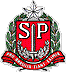                    GOVERNO DO ESTADO DE SÃO PAULO            SECRETARIA DE ESTADO DA EDUCAÇÃO   DIRETORIA DE ENSINO REGIÃO SÃO JOÃO DA BOA VISTA              Rua Getúlio Vargas, nº 507, 1º Andar – Fone (19) 3638-0300                 CEP: 13870-100  SÃO JOÃO DA BOA VISTA – SP                 Site: http://desjboavista.edunet.sp.gov.br             E-mail: desjv@educacao.sp.gov.br
Tabela de PolosTabela de PolosTabela de PolosTabela de PolosPoloDataHorárioEsolasMococa - Oscar Villares01/10/201910hBarão de Monte SantoMococa - Oscar Villares01/10/201910hBenedito Ferraz BuenoMococa - Oscar Villares01/10/201910hCarlos Lima Dias Mococa - Oscar Villares01/10/201910hMaestro Justino G. de CastroMococa - Oscar Villares01/10/201910hOscar VillaresMococa - Oscar Villares01/10/201910hHilda silvaMococa - Oscar Villares01/10/201910hJoão Cid GodoyMococa - Oscar Villares01/10/201910hNancy  Rezende ZamariamMococa - Oscar Villares01/10/201910hZenaide P.R.RochaCaconde - Fernando Magalhães01/10/201910hProf Fernando MagalhãesCaconde - Fernando Magalhães01/10/201910hProf Roque IeloCaconde - Fernando Magalhães01/10/201910hProf Oscar Waldomiro VasconcellosDivinolândia01/10/201914hDeputado Eduardo Vicente NasserSão Sebastião da Grama - Dona Geny Gomes02/10/201910hDona Geny GomesSão Sebastião da Grama - Dona Geny Gomes02/10/201910hFazenda CachoeiraItobi - Profa Rita de Macedo Barreto02/10/201914hProfa Rita de Macedo BarretoItobi - Profa Rita de Macedo Barreto02/10/201914hJosé Zilah Gonçalves dos SantosItobi - Profa Rita de Macedo Barreto02/10/201914hBairro Nossa SenhoraSão João  da Boa Vista - Rede do Saber01/10/201910hJoaquim JoséSão João  da Boa Vista - Rede do Saber01/10/201910hVirgílio Marcondes de CastroSão João  da Boa Vista - Rede do Saber01/10/201910hMonsenhor Antônio DavidSão João  da Boa Vista - Rede do Saber01/10/201910hIsaura Teixeira de VasconcellosSão João  da Boa Vista - Rede do Saber01/10/201910hPe. Josué  Silveira de MattosSão João  da Boa Vista - Rede do Saber01/10/201910hDomingos Theodoro de Oliveira AzevedoSão João  da Boa Vista - Rede do Saber01/10/201910h Cel.Cristiano Osório de OliveiraSão João  da Boa Vista - Rede do Saber01/10/201910hDr. Teófilo de AndradeSão João  da Boa Vista - Rede do Saber01/10/201910hAnésia Martins de MattosSão João  da Boa Vista - Rede do Saber01/10/201910hFrancisco Dias PaschoalSão João  da Boa Vista - Rede do Saber01/10/201910hJosé Nogueira de BarrosAguaí - Pe. Geraldo Lourenço02/10/201910hConjunto Habitacional Dona dos Anjos MacêdoAguaí - Pe. Geraldo Lourenço02/10/201910hEgle Luporini CostaAguaí - Pe. Geraldo Lourenço02/10/201910hJosé Theodoro de MoraesAguaí - Pe. Geraldo Lourenço02/10/201910hPe. Geraldo LourençoSão José do Rio Pardo - Euclides da Cunha02/10/201910hNatal MerliSão José do Rio Pardo - Euclides da Cunha02/10/201910hCândido RodriguesSão José do Rio Pardo - Euclides da Cunha02/10/201910hJoão Gabriel  RibeiroSão José do Rio Pardo - Euclides da Cunha02/10/201910hEuclides da CunhaSão José do Rio Pardo - Euclides da Cunha02/10/201910hJorge Luiz Abichabki São José do Rio Pardo - Euclides da Cunha02/10/201910hLaudelina de Oliveira PourratSão José do Rio Pardo - Euclides da Cunha02/10/201910hStella Covert RibeiroSão José do Rio Pardo - Euclides da Cunha02/10/201910hSylvia Portugal Gouvea de SylosSão José do Rio Pardo - Euclides da Cunha02/10/201910hTarquinio Cobra OlinhtoTapiratiba - Moysés Horta03/10/201910hMoysés Horta de MacedoTapiratiba - Moysés Horta03/10/201910hJoão de Moura GuimarãesVargem Grande do Sul - Alexandre Fleming07/10/201910hAlexandre FlemingVargem Grande do Sul - Alexandre Fleming07/10/201910hAchiles RodriguesVargem Grande do Sul - Alexandre Fleming07/10/201910hJosé Gilberto de Oliveira SouzaVargem Grande do Sul - Alexandre Fleming07/10/201910hGilberto Giraldi Vargem Grande do Sul - Alexandre Fleming07/10/201910hBenjamin BastosÁguas da Prata 08/10/201910hCapitão João UriasÁguas da Prata 08/10/201914hTimothéo SilvaTambaú - Pe Donizetti08/10/201910hPe. Donizetti  Tavares de LimaTambaú - Pe Donizetti08/10/201910hAntônio Dias PaschoalTambaú - Pe Donizetti08/10/201910hCarmem Mendes CarvalhoCasa Branca - Francisco Thomaz de Carvalho08/10/201914hFrancisco Thomaz de CarvalhoCasa Branca - Francisco Thomaz de Carvalho08/10/201914hFrancisco Eugênio de LimaCasa Branca - Francisco Thomaz de Carvalho08/10/201914hLauro de AraújoCasa Branca - Francisco Thomaz de Carvalho08/10/201914hVicente Paulo ZanchettaEspírito Santo do Pinhal - Cardeal Leme09/10/201910hCardeal LemeEspírito Santo do Pinhal - Cardeal Leme09/10/201910hCel. Batista NovaisEspírito Santo do Pinhal - Cardeal Leme09/10/201910hDr. Abelardo CésarEspírito Santo do Pinhal - Cardeal Leme09/10/201910hDr. Almeida VergueiroEspírito Santo do Pinhal - Cardeal Leme09/10/201910hJosé dos Reis PontesEspírito Santo do Pinhal - Cardeal Leme09/10/201910hJuca LoureiroEspírito Santo do Pinhal - Cardeal Leme09/10/201910hProf. Benedito Nascimento RosasEspírito Santo do Pinhal - Cardeal Leme09/10/201910hProfa. Joanna Di FelippeEspírito Santo do Pinhal - Cardeal Leme09/10/201910hProf Camilo LellisSanto Antônio do Jardim - José Justino de Oliveira Souza09/10/201914hJosé Justino de Oliveira SouzaSanto Antônio do Jardim - José Justino de Oliveira Souza09/10/201914hBairro Jaguari